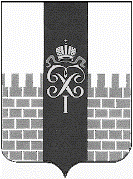 МЕСТНАЯ АДМИНИСТРАЦИЯ МУНИЦИПАЛЬНОГО ОБРАЗОВАНИЯ ГОРОД ПЕТЕРГОФ_____________________________________________________________________________ПОСТАНОВЛЕНИЕот «22 » декабря   2014 г.	                                                       № 249 В соответствии с Бюджетным кодексом Российской Федерации, Федеральным законом «Об общих принципах организации местного самоуправления в Российской Федерации», Законом Санкт-Петербурга « Об организации местного самоуправления в Санкт-Петербурге», Уставом муниципального образования город Петергоф, Постановлением местной администрации муниципального образования город Петергоф № 150 от 26.09.2013г. «Об утверждении Положения о порядке разработки, реализации и оценки эффективности муниципальных программ и о Порядке разработки и реализации планов по непрограммным расходам местного бюджета муниципального образования город Петергоф»  местная администрация муниципального образования город ПетергофП О С Т А Н О В Л Я Е Т:Внести изменения в Постановление местной администрации МО г. Петергоф от 27.10.2014года №193 «Об утверждении муниципальной программы «Устройство и ремонт искусственных дорожных неровностей на проездах и въездах на придомовых и дворовых территориях» на 2015год.» согласно приложений №1и №2 к настоящей  муниципальной программе.Настоящее постановление вступает в силу с даты обнародованияКонтроль за исполнением настоящего постановления оставляю за собой.    Глава местной администрациимуниципального образования  	город Петергоф                                                                      А.В.Шифман                                                                                                                         Приложение  № 1к Постановлению МА МО город Петергоф                                                                     от 22.12.2014г. № 249 ПАСПОРТМУНИЦИПАЛЬНОЙ  ПРОГРАММЫПриложение № 2                                             к Постановлению МА МО город Петергоф  от        2014г. №   Согласовано                                                                                                           Утверждаю:                                             Глава муниципального образования                                         Глава местной администрации    город Петергоф                                                                         муниципального образования                                                                                                           город Петергоф_______________М.И. Барышников                                          _____________ А.В. Шифман                 25.12 2014г                                                                           25.12.2014г                                                                                                                                                МП          МУНИЦИПАЛЬНАЯ   ПРОГРАММА«Устройство и ремонт искусственных дорожных неровностейна проездах и въездах на придомовых и дворовых территориях»( новая редакция)        1.Характеристика текущего состояния с указанием основных проблем: Осуществление благоустройства территории муниципального образования в части устройства и ремонта искусственных дорожных неровностей на проездах и въездах на придомовых и дворовых территориях. Ограничение скорости движения автотранспорта на  проездах и въездах на придомовых и дворовых территориях.2. Цели программы:- повышение уровня благоустройства территории муниципального образования;- создание благоприятных условий для проживания населения3. Задачи программы:- улучшение качественного состояния территории муниципального образования;- создание благоприятных условий для отдыха жителей;- обеспечение безопасности пешеходов на внутридворовых территориях- формирование пешеходных пространств.4. Ожидаемые конечные результаты реализации муниципальной программы:              Установка новых искусственных дорожных неровностей -13 шт.               Ремонт  искусственных дорожных неровностей - 8 шт.         5. Сроки реализации муниципальной программы:         -  II- III кварталы 2014 года        6. Перечень мероприятий муниципальной программы, ожидаемые          конечные    результаты реализации и необходимый объём финансирования:Приложение №1: Расчет стоимости установки новых ИДН и ремонта ранее             установленных ИДН. -3 листаПриложение  № 3 к Постановлению МА МО                                                               город Петергоф от 25.12. 2014г. № 249 		Утверждаю                    	Глава местной администрациимуниципального образованиягород Петергоф_____________А.В.Шифман«25»12.2014 г.Расчет стоимости установки новых ИДН(изготовления и монтажа искусственных дорожных неровностей) по адресам:г. Петергоф, Бобыльская дорога д.57, ул. Озерковая д.37,ул. Аврова д.13Б со стороны Аврова д.13А, Эрлеровский бульвар д.10 , Бобыльская дорога д. 57корп.1,внутридворовой проезд Санкт-Петербургский проспект д.25А-29.Расчет стоимостиремонта ранее установленных индивидуальных дорожных неровностей по адресам: г. Петергоф, Ул. Шахматова д.14, Ул. Халтурина д.3,  Ропшинское шоссе д.3-д.12, ул. Шахматова, д. 16, ул. Шахматова, д. 16 корп.3, Эрлеровский бульвар д.6Итого по таблицам расчёта №1и №2: 196,6 + 43,5= 240,1 тыс. рублейГлавный специалист отдела городского хозяйства местной администрации МО г. Петергоф                                                                                                                                               Ахметов. И.Н.                                                                                          Главе местной  администрации                                                                               муниципального образования город Петергоф                                                                                                                                               А.В. ШифманСлужебная записка.    Прошу внести корректировку в муниципальную программу №193 от 27.10.2014  «Устройство и ремонт искусственных дорожных неровностей на проездах и въездах на придомовых и дворовых территориях» на 2015год. При этом  финансовая составляющая не меняется. В программу включены адреса по обращениям жителей по установке ИДН по адресам:1.Бобыльская дорога д.57и д.57/12. ул.Озерковая д.373.Эрлеровский бульвар д.10Исключены адреса по которым  установлены ИДН за счёт экономии от проведённых конкурсных процедур в конце 2014года, а именно по адресам:1. ул.Аврова д.11б2. между домами ул.Аврова д.9 и д.113.на въезде во двор Санкт-Петербургский проспект д.54 д.56.д.58.4.ул.Озерковая д.53 корп.3( проезд вдоль школы №319)                                   Главный специалист ОГХ                                        И.Н. Ахметов.                                                                                                                       22.12.2014г. О внесении изменений в Постановление местной администрации МО г. Петергоф от 27.10.2014года №193 «Об утверждении муниципальной программы «Устройство и ремонт искусственных дорожных неровностей на проездах и въездах на придомовых и дворовых территориях» на 2015год.»Наименование муниципальной  программы«Устройство и ремонт искусственных дорожных неровностей на проездах и въездах на придомовых и дворовых территориях» на 2015год.Наименование вопроса местного значения,  к которому относится муниципальная программаОсуществление благоустройства территории муниципального образования в части устройства  искусственных неровностей на проездах и въездах на придомовых и дворовых территориях.Наименование заказчика муниципальной программыМестная администрация Муниципального образования город ПетергофОтветственный исполнитель       муниципальнойпрограммы       Отдел городского хозяйства Местной администрации Муниципального образования город ПетергофЦель муниципальной программы- повышение уровня благоустройства территории муниципального образования;- создание благоприятных условий для проживания населенияОсновные задачи муниципальной программы- улучшение качественного состояния территории муниципального образования;- создание благоприятных условий для отдыха жителей;- обеспечение безопасности пешеходов на внутридворовых территориях- формирование пешеходных пространств.Сроки и этапы реализации муниципальной программыI-IV кварталы 2015 годаОбъемы бюджетных ассигнований   муниципальной программы         240,1 тыс. руб.Ожидаемые конечные результаты реализации муниципальной программыУстановка новых И Д Н  по адресам: -13шт Ремонт ранее установленных индивидуальных дорожных неровностей -8шт№п/пНаименование мероприятияОжидаемые конечные результатыОжидаемые конечные результатыСрок исполнения мероприятияНеобходимый объем финансирования, (тыс. руб.)№п/пНаименование мероприятияЕдиница измеренияКол-воСрок исполнения мероприятияНеобходимый объем финансирования, (тыс. руб.)Установка новых искусственных дорожных неровностейУстановка новых искусственных дорожных неровностейУстановка новых искусственных дорожных неровностейУстановка новых искусственных дорожных неровностейУстановка новых искусственных дорожных неровностейУстановка новых искусственных дорожных неровностей1Установка новых искусственных дорожных неровностейшт.132-3квартал196,6      11. Ремонт  искусственных дорожных неровностей      11. Ремонт  искусственных дорожных неровностей      11. Ремонт  искусственных дорожных неровностей      11. Ремонт  искусственных дорожных неровностей      11. Ремонт  искусственных дорожных неровностей      11. Ремонт  искусственных дорожных неровностей1Ремонт  искусственных дорожных неровностейшт82-3 квартал            43, 5    Всего по разделам240,1№ п\пНаименование работСтоимость единицы по данным мониторинга, руб. Единица изм.Единица изм.КоличествоКоличество Стоимость, руб.12344556Бобыльская дорога д.57                                                                   (2 шт)Бобыльская дорога д.57                                                                   (2 шт)Бобыльская дорога д.57                                                                   (2 шт)Бобыльская дорога д.57                                                                   (2 шт)Бобыльская дорога д.57                                                                   (2 шт)Бобыльская дорога д.57                                                                   (2 шт)Бобыльская дорога д.57                                                                   (2 шт)Бобыльская дорога д.57                                                                   (2 шт)Средний сегмент с доставкой, установкой, включая крепеж.3 780пог.м7726 460,0026 460,00Концевой сегмент с доставкой, установкой, включая крепеж.3 780        пог.м113 780,003 780,00Итого30 240,0030 240,00ул. Озерковая д.37( 2 шт)ул. Озерковая д.37( 2 шт)ул. Озерковая д.37( 2 шт)ул. Озерковая д.37( 2 шт)ул. Озерковая д.37( 2 шт)ул. Озерковая д.37( 2 шт)ул. Озерковая д.37( 2 шт)ул. Озерковая д.37( 2 шт)     1.Средний сегмент с доставкой, установкой, включая крепеж.         3 780пог.м7726 460,0026 460,00     2.Концевой сегмент с доставкой, установкой, включая крепеж.3 780      пог.м113 7803 780Итого30 24030 240ул. Аврова д.13Б со стороны Аврова д.13А (2 шт) ул. Аврова д.13Б со стороны Аврова д.13А (2 шт) ул. Аврова д.13Б со стороны Аврова д.13А (2 шт) ул. Аврова д.13Б со стороны Аврова д.13А (2 шт) ул. Аврова д.13Б со стороны Аврова д.13А (2 шт) ул. Аврова д.13Б со стороны Аврова д.13А (2 шт) ул. Аврова д.13Б со стороны Аврова д.13А (2 шт) ул. Аврова д.13Б со стороны Аврова д.13А (2 шт)      1.Средний сегмент с доставкой, установкой, включая крепеж.3 780пог.м7726 460,0026 460,00     2Концевой сегмент с доставкой, установкой, включая крепеж.3 780пог.м113 780,003 780,00Итого30 240,0030 240,00                                                                Эрлеровский бульвар д.10                                                                                  ( 3 шт.)                                                                Эрлеровский бульвар д.10                                                                                  ( 3 шт.)                                                                Эрлеровский бульвар д.10                                                                                  ( 3 шт.)                                                                Эрлеровский бульвар д.10                                                                                  ( 3 шт.)                                                                Эрлеровский бульвар д.10                                                                                  ( 3 шт.)                                                                Эрлеровский бульвар д.10                                                                                  ( 3 шт.)                                                                Эрлеровский бульвар д.10                                                                                  ( 3 шт.)                                                                Эрлеровский бульвар д.10                                                                                  ( 3 шт.) 1.Средний сегмент с доставкой, установкой, включая крепеж.3 780пог.м 10,510,510,539 690,002.Концевой сегмент с доставкой, установкой, включая крепеж.3 780пог.м пог.м         1,5        1,55 670,00Итого          45 360          45 360Бобыльская дорога д. 57корп.1                                                            ( 2 шт)Бобыльская дорога д. 57корп.1                                                            ( 2 шт)Бобыльская дорога д. 57корп.1                                                            ( 2 шт)Бобыльская дорога д. 57корп.1                                                            ( 2 шт)Бобыльская дорога д. 57корп.1                                                            ( 2 шт)Бобыльская дорога д. 57корп.1                                                            ( 2 шт)Бобыльская дорога д. 57корп.1                                                            ( 2 шт)Бобыльская дорога д. 57корп.1                                                            ( 2 шт)1Средний сегмент с доставкой, установкой, включая крепеж.3 780пог. м77 26 460,00 26 460,002Концевой сегмент с доставкой, установкой, включая крепеж.3780Пог.м113780,003780,00Итого30 240.0030 240.00Внутридворовой проезд Санкт-Петербургский проспект д.25А-29(2 шт)Внутридворовой проезд Санкт-Петербургский проспект д.25А-29(2 шт)Внутридворовой проезд Санкт-Петербургский проспект д.25А-29(2 шт)Внутридворовой проезд Санкт-Петербургский проспект д.25А-29(2 шт)Внутридворовой проезд Санкт-Петербургский проспект д.25А-29(2 шт)Внутридворовой проезд Санкт-Петербургский проспект д.25А-29(2 шт)Внутридворовой проезд Санкт-Петербургский проспект д.25А-29(2 шт)Внутридворовой проезд Санкт-Петербургский проспект д.25А-29(2 шт)1Средний сегмент с доставкой, установкой, включая крепеж.3780пог. м7726 460,0026 460,002Концевой сегмент с доставкой, установкой, включая крепеж.3780пог. м113780,003780,00Итого30 240.0030 240.00ВСЕГО196 560196 560№ п\пНаименование недостающего элемента. Наименование работСтоимость единицы по данным мониторинга, руб. Единица изм.Количество Стоимость, руб.123456Ул.Шахматова д.14 (3 шт)Ул.Шахматова д.14 (3 шт)Ул.Шахматова д.14 (3 шт)Ул.Шахматова д.14 (3 шт)Ул.Шахматова д.14 (3 шт)Ул.Шахматова д.14 (3 шт)1.Средний сегмент с доставкой, установкой, включая крепеж3780,0п.м 311340,0Итого11340,0Ул.Халтурина д.3 (1шт)Ул.Халтурина д.3 (1шт)Ул.Халтурина д.3 (1шт)Ул.Халтурина д.3 (1шт)Ул.Халтурина д.3 (1шт)Ул.Халтурина д.3 (1шт)1Средний сегмент с доставкой, установкой, включая крепеж3780,0п.м27560,02Концевой сегмент с доставкой, установкой, включая крепеж( 1шт –паз)3780,0П.м0,25945,0Итого8 505,0Ропшинское шоссе д.3-д.12Ропшинское шоссе д.3-д.12Ропшинское шоссе д.3-д.12Ропшинское шоссе д.3-д.12Ропшинское шоссе д.3-д.12Ропшинское шоссе д.3-д.12     1.Средний сегмент с доставкой, установкой, включая крепеж3780,0п.м 311340,0Итого11340,0ул.Шахматова, д. 16 ул.Шахматова, д. 16 ул.Шахматова, д. 16 ул.Шахматова, д. 16 ул.Шахматова, д. 16 ул.Шахматова, д. 16 1Средний сегмент с доставкой, установкой, включая крепеж3780,0п.м 27560,02Концевой сегмент с доставкой, установкой, включая крепеж( 1шт –паз)3780,0п.м 0,25945,0Итого8 505,0ул.Шахматова, д. 16 корп.3ул.Шахматова, д. 16 корп.3ул.Шахматова, д. 16 корп.3ул.Шахматова, д. 16 корп.3ул.Шахматова, д. 16 корп.3ул.Шахматова, д. 16 корп.31Средний сегмент с доставкой, установкой, включая крепеж3780,0П.м0,51890,0итого1890,0                                                    Эрлеровский бульвар д.6                                                    Эрлеровский бульвар д.6                                                    Эрлеровский бульвар д.6                                                    Эрлеровский бульвар д.6                                                    Эрлеровский бульвар д.6                                                    Эрлеровский бульвар д.61Средний сегмент с доставкой, установкой, включая крепеж3780,0п.м 0,51890Итого1890,0Всего:43 470,0